SESSIÓ 3 – METODOLOGIA (1ª SESSIÓ DE FORMACIÓ)-Assisteix arxiver-CHECK LIST	Els camps omplerts amb color no són operatius per Consultors externs.CHECKPREPARACIÓ Revisar la presentació Revisar 39/15 i la 40/2015 Revisar directrius simplificacióContrastar la sessió amb els arxivers i coordinar-nosPreparar dinàmiques pràctiques (kahoot...)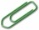 Imprimir i portar full de signatures (assegurar-nos que els assistents han fet la preinscripció al gestforma).Portar fulls de drets d’imatge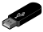 Portar pack metodologia:Codis UTTipologies documentalsTràmitsQuadre de classificacióCHECKEXECUCIÓ Passar full de signatures de la DSFPassar full de drets imatge a qui faci faltaComentar les diagnosis amb els municipis, si s’escauExplicar el proper pas:Data integracióEl dia abans de la data d’integració, a les  15 hores:L’ens local  envia per mail l’últim número del seu registre (antic) a suport setdiba (suport.setdiba@diba.cat) amb còpia als consultors. Suport setdiba configura el número de registre (el següent correlatiu) a AccedeSuport setdiba respon al correu rebut (ens local + consultors) conforme està configurat.L’ens local està preparat per començar a registrar. Començarà a registrar el dia concretat per fer l’arrencada de registre amb el consultor corresponent.Demanar que facin fotografies de les taules com les tenen ara, i després del fer el cleaningFer fotografies de la sessióCHECKFINALITZACIÓPenjar les fotografies al twitter, visibilitzar el treball al territori